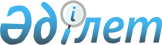 Орал қалалық мәслихатының 2014 жылғы 27 ақпандағы № 20-2 "Орал қалалық мәслихатының регламентін бекіту туралы" шешімінің күші жойылды деп тану туралыБатыс Қазақстан облысы Орал қалалық мәслихатының 2016 жылғы 1 шілдедегі № 5-8 шешімі      Қазақстан Республикасының 2001 жылғы 23 қаңтардағы "Қазақстан Республикасындағы жергілікті мемлекеттік басқару және өзін-өзі басқару туралы" және 2016 жылғы 6 сәуірдегі "Құқықтық актілер туралы" Заңдарын басшылыққа алып, жарияланған нормативтік құқықтық актілерді ретке келтіру мақсатында Орал қалалық мәслихаты ШЕШІМ ҚАБЫЛДАДЫ:

      1. Орал қалалық мәслихатының 2014 жылғы 27 ақпандағы №20-2 "Орал қалалық мәслихатының регламентін бекіту туралы" шешімінің күші жойылды деп танылсын.

      2. Осы шешім алғаш ресми жарияланған күнінен бастап қолданысқа енгізіледі.


					© 2012. Қазақстан Республикасы Әділет министрлігінің «Қазақстан Республикасының Заңнама және құқықтық ақпарат институты» ШЖҚ РМК
				
      Сессия төрағасы

Н.Сертеков

      Мәслихат хатшысы

А.Әубекеров
